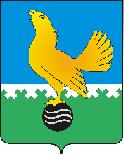 Ханты-Мансийский автономный округ - Юграмуниципальное образованиегородской округ город Пыть-Ях		АДМИНИСТРАЦИЯ ГОРОДАП О С Т А Н О В Л Е Н И ЕО внесении изменений в постановление  администрации города от 14.06.2016  № 135 -па «Об утверждении комиссии по установлению необходимости проведения капитального ремонта общего имущества в многоквартирных домах» ( с изм. от 14.09.2017 № 232-па) 	В соответствии с постановлением Правительства Ханты-Мансийского автономного округа – Югры от 27.01.2017 № 28 – п ««О внесении изменений в Постановление Правительства Ханты-Мансийского автономного округа – Югры от 29.12.2015 № 517 - п «О порядке установления необходимости проведения капитального ремонта общего имущества в многоквартирном доме», внести в  постановление администрации города от 14.06.2016 № 135 -па «Об утверждении комиссии по установлению необходимости  проведения капитального ремонта  общего имущества в многоквартирных домах» следующие  изменения:В приложении № 2 к постановлению:Последний абзац пункта 5.6. изложить в следующей редакции: «Заявитель вправе по собственной инициативе представить в Комиссию документы, предусмотренные подпунктами «а» - «в» пункта 6.5 Положения». 1.2. Второй абзац пункта  6.6 изложить в следующей редакции: «В случае непредставления заявителем документов, предусмотренных пунктом 6.5 Положения, и невозможности их истребования в порядке межведомственного информационного взаимодействия Комиссия возвращает без рассмотрения заявление о проведении оценки и поступившие документы в течение 15 дней со дня истечения срока, предусмотренного абзацем первым настоящего пункта». 2. Отделу по наградам, связям с общественными организациями и СМИ управления делами (О.В.Кулиш) опубликовать постановление в печатном средстве массовой информации «Официальный вестник».3. Отделу по информационным ресурсам (А.А. Мерзляков) опубликовать постановление на официальном сайте администрации города в сети Интернет.4. Настоящее постановление вступает в силу после его официального опубликования. 5. Контроль за выполнением постановления возложить на заместителя главы города - начальника управления по жилищно-коммунальному комплексу, транспорту и дорогам.Глава города Пыть-Яха							    О.Л. Ковалевский